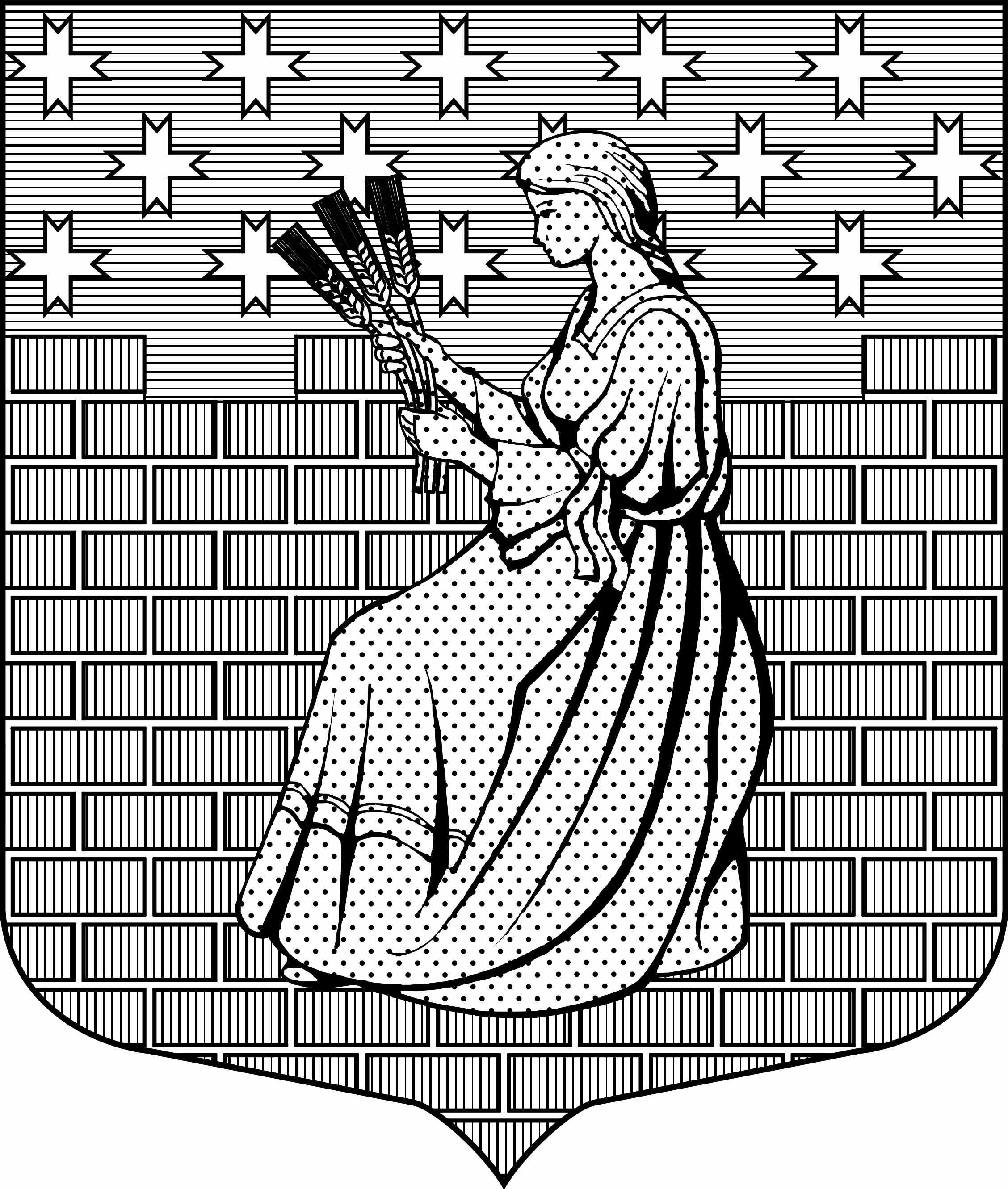 МУНИЦИПАЛЬНОЕ ОБРАЗОВАНИЕ“НОВОДЕВЯТКИНСКОЕ СЕЛЬСКОЕ ПОСЕЛЕНИЕ”ВСЕВОЛОЖСКОГО МУНИЦИПАЛЬНОГО РАЙОНАЛЕНИНГРАДСКОЙ ОБЛАСТИ_____________________________________________________________________________188661, РФ, Ленинградская обл., Всеволожский район, дер. Новое Девяткино, дом 57, оф. 83,  тел./факс (812) 595-74-44СОВЕТ ДЕПУТАТОВРЕШЕНИЕ «28»  мая  2019г.                                                                                                          №28/01-07 дер. Новое Девяткино Об утверждении Положения о квалификационных требованиях для замещения должностеймуниципальной службы в органах местного самоуправления муниципального образования «Новодевяткинское сельское поселение»Всеволожского муниципального района Ленинградской области      В соответствии с Федеральным  законом  от 02.03. 2007г. № 25-ФЗ «О муниципальной службе в Российской Федерации»,  Областным законом Ленинградской области от 11.03. 2008г. № 14-оз "О правовом регулировании муниципальной службы в Ленинградской области",   Уставом  МО «Новодевяткинское сельское поселение», совет депутатов МО «Новодевяткинское сельское поселение» принялРЕШЕНИЕ:1. Утвердить Положение о квалификационных требованиях для замещения должностей муниципальной службы в органах местного самоуправления  муниципального  образования  «Новодевяткинское сельское поселение»  Всеволожского муниципального района Ленинградской области согласно приложению к настоящему решению.2. Решение совета депутатов МО «Новодевяткинское сельское поселение»  от 29.12.2015 г. № 67/01-07 «Об утверждении Положения  о квалификационных требованиях для замещения должностей муниципальной службы  МО «Новодевяткинское сельское поселение» считать  утратившим силу.3. Опубликовать настоящее решение в газете «Вести» и разместить   на официальном сайте  МО «Новодевяткинское сельское поселение» в сети Интернет.4. Контроль за исполнением настоящего  решения возложить на  постоянно действующую  комиссию совета депутатов по имущественным вопросам,  правовому регулированию и взаимодействию с правоохранительными органами.Глава муниципального образования	      			                                  Д.А. Майоров Приложение  к решению  совета депутатовМО «Новодевяткинское сельское поселение» от «28» мая  2019г. № 28/01-07Положениео квалификационных требованиях для замещения должностей муниципальной службы  в органах местного самоуправления  муниципального образования  «Новодевяткинское сельское поселение» Всеволожского муниципального района Ленинградской области 1.  Общие положения 1.1.  Настоящее Положение о квалификационных требованиях для замещения должностей муниципальной службы в органах местного самоуправления  муниципального образования  «Новодевяткинское сельское поселение» Всеволожского муниципального района Ленинградской области  ( далее – Положение) принято  в соответствии с Федеральным  законом  от 02.03. 2007г. № 25-ФЗ «О муниципальной службе в Российской Федерации» , Областным  закона Ленинградской области от 11 марта 2008г. № 14-оз "О правовом регулировании муниципальной службы в Ленинградской области", в соответствии с Типовыми квалификационными требованиями для замещения должностей муниципальной службы в Ленинградской области, утвержденными законом Ленинградской области от 11 марта 2008г. № 14-оз, и с учетом методических рекомендаций Министерства труда и социальной защиты Российской Федерации. 1.2.   Квалификационные требования, предъявляемые к уровню профессионального образования, стажу муниципальной службы (государственной службы) или стажу работы по специальности, к профессиональным знаниям и навыкам устанавливаются в зависимости от групп должностей муниципальной службы. 1.3.  Квалификационные требования, предъявляемые к уровню профессионального образования, стажу муниципальной службы  или стажу работы по специальности, к профессиональным знаниям и навыкам, необходимым для исполнения должностных обязанностей, включаются в должностные инструкции муниципальных служащих  органов  местного самоуправления МО «Новодевяткинское сельское поселение»  (далее – муниципальные служащие).2. Квалификационные требования, предъявляемые к профессиональным знаниям и навыкам, необходимым для исполнения должностных обязанностей по главным должностям муниципальной службы2.1.          Муниципальные служащие, замещающие главные должности муниципальной службы (категория «руководитель»), должны знать: - Конституцию Российской Федерации, Устав Ленинградской области, устав муниципального образования, федеральные и областные законы, регулирующие общие принципы организации представительных и исполнительных органов государственной власти субъекта Российской Федерации, организации местного самоуправления, муниципальной службы, федеральное и областное законодательство, муниципальные правовые акты по направлению деятельности; - формы планирования работы и контроля ее выполнения; - методы оценки эффективности деятельности организации и ее структурных подразделений; - методы управления персоналом; - организацию документооборота; - правила по охране труда и технике безопасности;           - правила внутреннего трудового распорядка, а также делового этикета.	2.2. Муниципальные служащие, замещающие главные должности муниципальной службы (категория «руководитель»), должны иметь навыки: - оперативного принятия и реализации управленческих решений, прогнозирования их последствий; - постановки перед подчиненными достижимых целей, распределения обязанностей, контроля их исполнения, планирования и организации рабочего времени;  - управления персоналом;  - ведения деловых переговоров;  - подготовки аналитических обзоров и деловых писем;  - пользования компьютерной техникой и необходимыми программными продуктами.3.  Квалификационные требования, предъявляемые к профессиональным знаниям и навыкам, необходимым для исполнения должностных обязанностей по ведущим должностям муниципальной службы3.1. Муниципальные служащие, замещающие ведущие должности муниципальной службы (категория «руководитель»), должны знать: - Конституцию Российской Федерации, Устав Ленинградской области, устав муниципального образования, федеральные и областные законы, регулирующие общие принципы организации представительных и исполнительных органов государственной власти субъекта Российской Федерации, организацию местного самоуправления, муниципальную службу, федеральное и областное законодательство, муниципальные правовые акты по направлению деятельности; - формы планирования работы и контроля ее выполнения; - методы оценки эффективности деятельности организации и ее структурных подразделений; - методы управления персоналом; - порядок работы со служебной информацией; - инструкцию по делопроизводству; - правила по охране труда и технике безопасности;- правила внутреннего трудового распорядка, а также делового этикета.3.2. Муниципальные служащие, замещающие ведущие должности муниципальной службы (категория «руководитель»), должны иметь навыки: - оперативного принятия и реализации управленческих решений, прогнозирования их последствий;- постановки перед подчиненными достижимых целей, распределения обязанностей, контроля их исполнения, планирования и организации рабочего времени; - управления персоналом; - ведения деловых переговоров; - подготовки аналитических обзоров и деловых писем; - пользования компьютерной техникой и необходимыми программными продуктами.3.3. Муниципальные служащие, замещающие ведущие должности муниципальной службы (категория «специалист»), должны знать: - Конституцию Российской Федерации, Устав Ленинградской области, устав муниципального образования, федеральные и областные законы, регулирующие общие принципы организации представительных и исполнительных органов государственной власти субъекта Российской Федерации, организацию местного самоуправления, муниципальной службы, федеральное и областное законодательство, муниципальные правовые акты по направлению деятельности; - свои права и ответственность; - порядок работы со служебной информацией;          - основные правила ведения деловых переговоров; - структуру органов  местного самоуправления, в том числе специализации и особенностей основных подразделений в органе местного самоуправления; - инструкцию по делопроизводству; - правила по охране труда и технике безопасности; - правила внутреннего трудового распорядка, а также делового этикета.3.4. Муниципальные служащие, замещающие ведущие должности муниципальной службы (категория «специалист»), должны иметь навыки:- реализации информационного и организационного обеспечения руководства, экспертного сопровождения принятия решений руководством; - планирования работы; - ведения деловых переговоров; - подготовки документов, деловых писем, аналитических обзоров; - делопроизводства; - пользования компьютерной техникой и необходимыми программными продуктами.4.  Квалификационные требования, предъявляемые к профессиональным знаниям и навыкам, необходимым для исполнения должностных обязанностей по старшим должностям муниципальной службы4.1. Муниципальные служащие, замещающие старшие должности муниципальной службы (категория «руководитель»), должны знать:Конституцию Российской Федерации, Устав Ленинградской области, устав муниципального образования, федеральные и областные законы, регулирующие общие принципы организации представительных и исполнительных органов государственной власти субъекта Российской Федерации, организации местного самоуправления, муниципальной службы, федеральное и областное законодательство, муниципальные правовые акты по направлению деятельности; - порядок работы со служебной корреспонденцией и подготовки проектов правовых актов;    - инструкцию по делопроизводству; - правила по охране труда и технике безопасности; - правила внутреннего трудового распорядка, а также делового этикета.4.2. Муниципальные служащие, замещающие старшие должности муниципальной службы (категория «руководитель»), должны иметь навыки:- планирования работы; - анализа и прогнозирования, в том числе прогнозирования последствий проектов предлагаемых решений по направлению деятельности;  - подготовки правовых актов, деловых писем, аналитических и информационных материалов по профилю деятельности; контроля выполнения заданий подчиненными; - управления персоналом; - организации делопроизводства; - пользования компьютерной техникой и необходимыми программными продуктами.4.3. Муниципальные служащие, замещающие старшие должности муниципальной службы (категории «специалист» и «обеспечивающий специалист»), должны знать:- Конституцию Российской Федерации, Устав Ленинградской области, устав муниципального образования, федеральное и областное законодательства, муниципальные правовые акты по направлению деятельности; - структуру органов местного самоуправления; - порядок работы со служебной информацией (корреспонденцией); - инструкцию по делопроизводству; - правила по охране труда и технике безопасности; - правила внутреннего трудового распорядка, а также делового этикета.4.4. Муниципальные служащие, замещающие старшие должности муниципальной службы (категория «специалист» и «обеспечивающий специалист»), должны иметь навыки:- работы по направлению деятельности; - планирования своей работы; - сбора информации, ее систематизации, структурирования и анализа; - подготовки проектов документов; - работы со служебной информацией (корреспонденцией); - пользования оргтехникой, компьютерной техникой и необходимыми программными продуктами.5.  Квалификационные требования, предъявляемые к профессиональным знаниям и навыкам, необходимым для исполнения должностных обязанностей по младшим должностям муниципальной службы5.1.   Муниципальные служащие, замещающие младшие должности муниципальной службы (категория «специалист» и «обеспечивающий специалист»), должны знать: - основные положения Конституции Российской Федерации, Устав Ленинградской области, устав муниципального образования, федеральное и областное законодательство, муниципальные правовые акты по направлению деятельности;  - структуру органов местного самоуправления; - порядок работы со служебной информацией (корреспонденцией); - инструкцию по делопроизводству;  - правила по охране труда и технике безопасности;  - правила внутреннего трудового распорядка, а также делового этикета.5.2.  Муниципальные служащие, замещающие младшие должности муниципальной службы (категория «специалист» и «обеспечивающий специалист»), должны иметь навыки: - подготовки деловых писем и других документов;  - пользования оргтехникой, компьютерной техникой и необходимыми программными продуктами.6.   Квалификационные требования, предъявляемые к уровню профессионального образования, стажу муниципальной службы (государственной службы) или стажу работы по специальности6.1. Главная группа должностей муниципальной службы - высшее профессиональное образование, не менее двух лет стажа муниципальной службы (государственной службы) или не менее четырех лет стажа работы по специальности.6.2. Ведущая группа должностей муниципальной службы категорий "руководители" и "специалисты" - высшее образование, не менее одного года стажа муниципальной службы (государственной службы) или не менее двух лет стажа работы по специальности.6.3. Старшая группа должностей муниципальной службы категорий "руководители" и "специалисты" - высшее образование (без предъявления требований к стажу) либо среднее профессиональное образование, соответствующее направлению деятельности, при стаже муниципальной службы (государственной службы) или работы по специальности не менее двух лет.6.4. Старшая группа должностей муниципальной службы категории "обеспечивающие специалисты" - среднее профессиональное образование, соответствующее направлению деятельности (без предъявления требований к стажу).6.5. Младшая группа должностей муниципальной службы категорий "специалисты" и "обеспечивающие специалисты" - среднее профессиональное образование, соответствующее направлению деятельности (без предъявления требований к стажу).